Рекомендации по работе с презентацией классного часа 
«Стать волонтёром» для обучающихся 7-8 классовЦель: популяризация волонтёрской деятельности среди обучающихся. Задачи: обобщение знаний обучающихся о волонтёрском движении в России;мотивация обучающихся к добровольческой деятельности;формирование нравственных ориентиров обучающихся.Методический материал (сценарий) носит рекомендательный характер; классный руководитель, принимая во внимание особенности каждого класса, может варьировать задания, их количество, менять этапы классного часа.СлайдКомментарий для учителя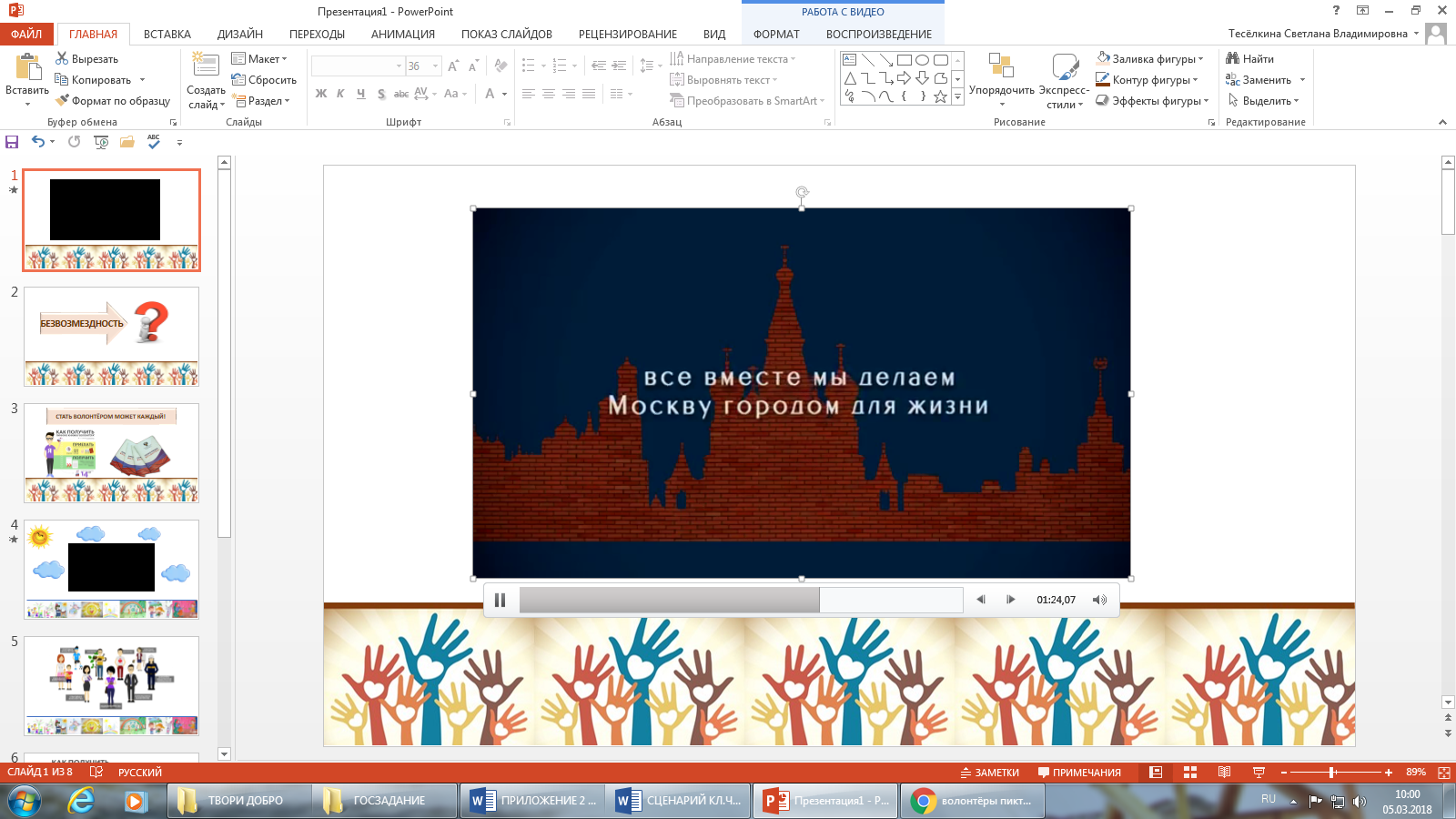 Задание. Посмотрите видеоролик и ответьте на вопросы.Вопросы: - О чём рассказывает и к чему призывает этот видеоролик? - Кто такие волонтёры?Задание: Используя сюжет видеоролика, сформулируйте тему нашего разговора?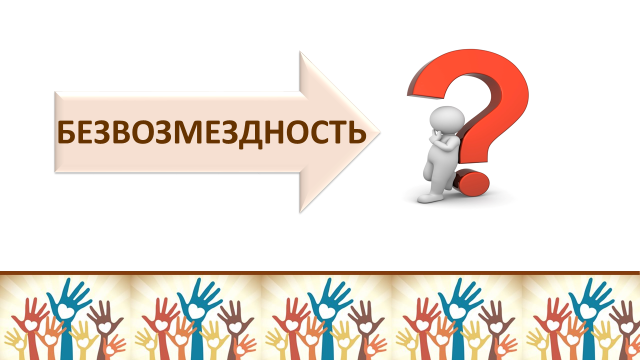 Учитель: Основным принципом волонтёрской деятельности является безвозмездность.Вопрос: Как вы понимаете это слово?Задание. Попробуйте составить перечень побуждений, мотивирующих людей заниматься волонтёрской деятельностью.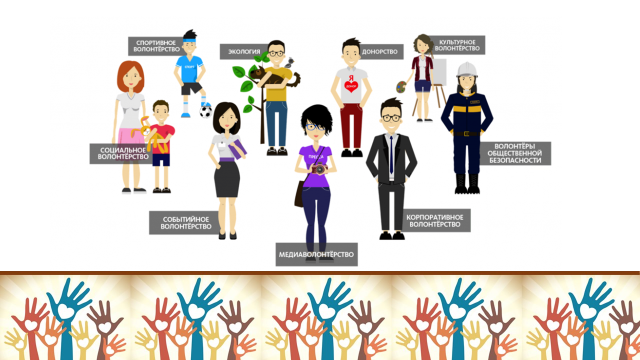 Учитель: Сегодня в нашей стране волонтёрство развивается достаточно активно. На слайде представлены виды волонтёрства.Задание: ознакомьтесь с содержанием слайда и выполните задание 1 в рабочем листе.Вопрос. В каком виде волонтерской деятельности смогли бы принять участие вы? Свой ответ аргументируйте.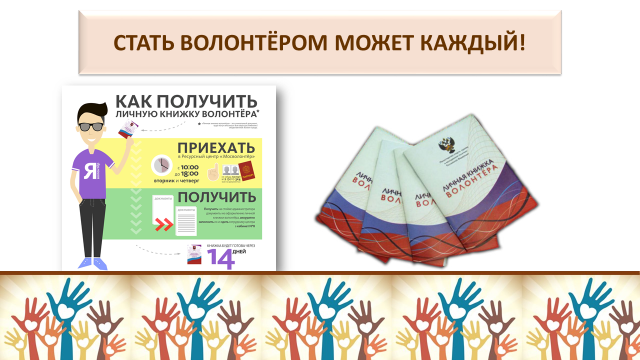 Учитель. Стать волонтёром сегодня может любой гражданин нашей страны, чей возраст достиг 14 лет. Задание: Выполните задание 2 рабочего листа и определите последовательность действий человека, желающего заняться волонтёрской деятельностью.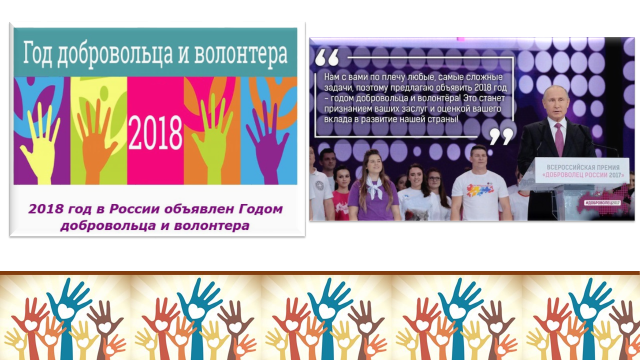 Учитель: Развитию волонтёрского движения в России в настоящее время уделяется достаточно большое внимание. Президентом РФ В.В. Путиным 2018 год объявлен Годом волонтёра. Некоторые вузы при поступлении добавляют к баллам за ЕГЭ дополнительные баллы за волонтёрский опыт. Всё больше работодателей при приёме на работу стали обращать внимание на добровольческую деятельность кандидата, что позволяет ему получить преимущество по сравнению с другими соискателями на вакансию. https://www.mos.ru/news/item/17935073/Задание: Предположите, почему развитие волонтёрского движения приобретает большую значимость и поддержку на государственном уровне? Задание. Подберите ассоциативный ряд слов к слову волонтёр.Вопрос: Можно ли в построенном ассоциативном ряду слово добро поставить на первое место?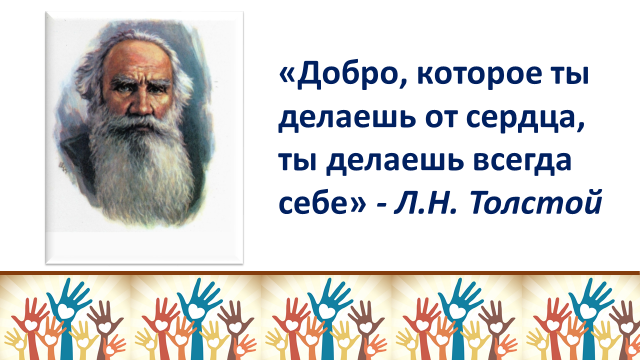 Задание: Л.Н. Толстой сказал: «Добро, которое ты делаешь от сердца, ты делаешь всегда себе».- Как вы понимаете смысл этого высказывания?- Согласны ли Вы с ним и почему?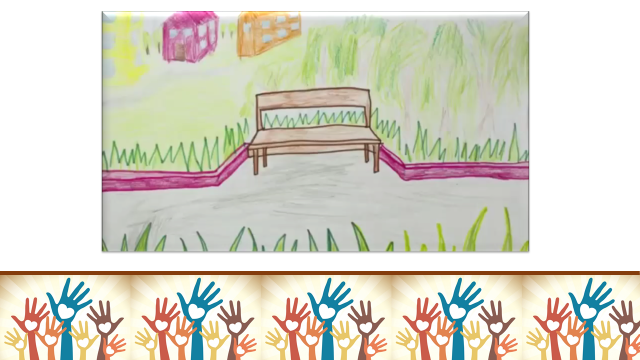 Задание: Посмотрите видеоролик, озвучьте его, сочинив текстовое сопровождение к сюжету.